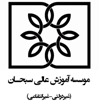 اینجانب ...................................................................................... دانشجوی رشته‌ی ............................................................ مقطع.............................................. به شماره دانشجویی ........................................... که درس......................................... به شماره درس ............................. در نیمسال اول/ نیمسال دوم/ دوره‌ی تابستان سال تحصیلی .......................... با استاد ................................... اخذ نموده‌ام و تقاضا دارم نسبت به تمدید مهلت ارایه‌ی این دررس به مدت یک نیمسال مساعدت فرمایید.                                                                                                     امضای دانشجو و تاریخدانشجومشخصات دانشجو و درس فوق‌الذکر تایید میگردد و   تمدید دوره‌ی درس مذکور ممنوعیت قانونی ندارد.  تقاضای تمدید دوره در سیستم ثبت گردید.                                                                                                    امضای مسئول ارتباط با صنعتمسئول ارتباط با صنعتتمدید دوره‌ی درس از لحاظ اینجانب بلامانع است.                                                                                                    امضای استاد راهنما و تاریخاستاد راهنمادرخواست تمدید دوره‌ی درس دانشجو در جلسه‌ی گروه مطرح شده و نتیجه به شرح ذیل اعلام می‌گردد.  موافقت با تمدید دوره‌ی درس.  مخالفت با تمدید دوره‌ی درس با دلایل ....................................................................                                                                                                    امضای مدیر گروه و تاریخمدیر گروه  شهریه درس اخذ گردید.  تقاضا در سیستم ثبت گردید.                                                                                                  امضای مسئول حسابداری و تاریخمسئول حسابداریثبت وضعیت تمدید در سیستم انجام شد.                                                                                                   امضای مسئول نرم افزار و تاریخمسئول نرم افزارتکمیل فرم مورد تایید است.                                                                                                  امضای مدیر اداره آموزش و تاریخمدیر آموزش